Integrace cizího jazyka do výuky přírodovědných a odborných předmětů CLILSpeling. Názvy 18 kostí, které se nacházejí v lidském těle (viz následující materiál)Kontrola správnosti. Studenti dostanou první sloupec materiálu ke kontrole a k ujasnění výslovnosti. Přiřazení odpovídajících českých názvů na základě popisu. Studenti dostanou třetí sloupec pracovního listu. Pracují samostatně, pak mohou konzultovat se sousedy.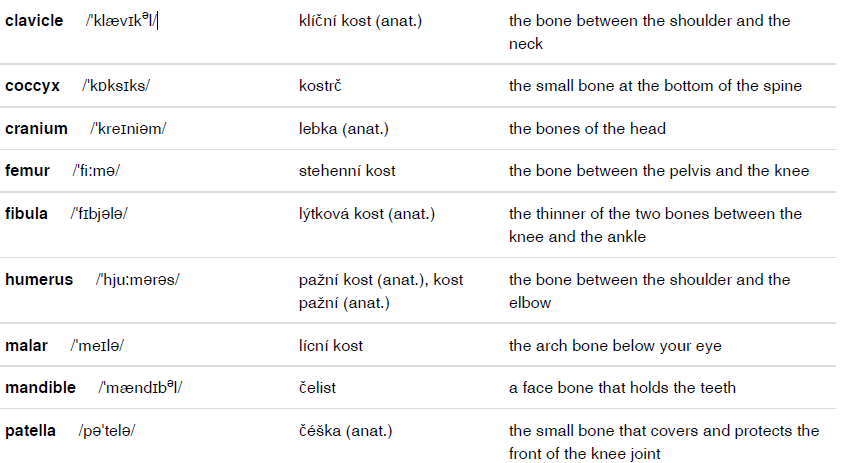 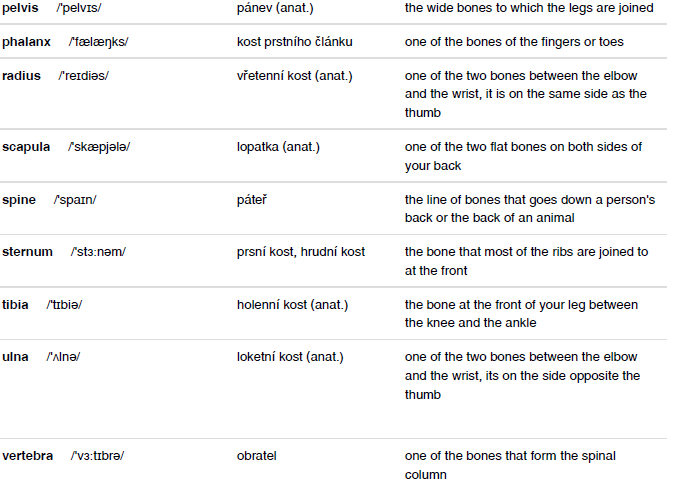 Použitý materiálIn: Https://app.englishme.cz/ [online]. [cit. 2018-12-31].„Směřujeme k výuce s využitím metody 
CLIL na střední odborné škole“.(2018-1-CZ01-KA101-047503)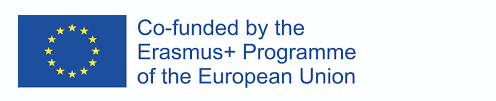 Vyučující:Kateřina ČervenkováAktivita č. 1Bones in human body – vocabularyPředmět:BiologyTéma:Opakování – kosterní soustavaDatum:7. 1. 2019Forma: pracovní list